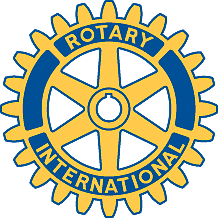 Rotary Club of Carleton Place and Mississippi MillsMeeting of June 9, 2014Ten of our 12 members were present at Slakoni's along with our guest artist (and Judith's condo partner in Almonte) Sarah Moffat.On behalf of the Membership Committee Brenda distributed hard copies of  invitations for the Club's BBQ and “change-over” meeting on July 7 at Brian's house. She urged each member to hand at least two invitations to past and prospective Club members along with a sincere welcome to have them join us as our guests on that evening. Agreement was reached on who would extend the invitations to previous members.Mike reported that our bank (Scotia Bank) had advised us of increased fees on one of our accounts and he had taken steps to try to minimize that increase. He will find out what is planned for the second account. Marion reported that Notre Dame High School had written to advise of its commencement exercise on 26 June and Faye volunteered to represent the Club at that event and to present the cheque(s) to the winner(s) of our $300 bursary.It was then agreed that a “social” event would be held on Saturday June 21 starting with breakfast at the Thruway at 9 am and then proceeding to a grass-cutting and general cleanup of the Rotary trail.  Bob will rent and bring the bush hog and others are asked to bring grass racks and perhaps garbage bags.l Judith then introduced our guest speaker Sarah Moffat by noting her fascinating passage through life including living on motor launches, and in California, British Columbia, Toronto, Ottawa and now Almonte. Sarah began to paint at a very young age and has specialized in internal art (murals and other wall finishes, Irish Pub interiors etc.) all leading to her current focus on  unique freehand paintings using epoxy as her media. She brought three of her paintings to the meeting and the results are spectacular. Once the background is prepared using a silk screening process or epoxy itself, she applies semi-hardened epoxy from a tube to produce bare-branched trees that appear to have been cast from metal. The results are truly beautiful. Sarah holds open houses at her studio every month with the next one being this Saturday, June 14 between 10 to 4. Her studio is in the Olde Almonte Flour Mill, #9 – 11 Main Street West in Almonte.Next meeting:  Slackoni's, June 16 at 6 pm.   